ГОРОДСКОЙ ОКРУГ «АЛЕКСАНДРОВСК-САХАЛИНСКИЙ РАЙОН»МУНИЦИПАЛЬНОЕ БЮДЖЕТНОЕ ОБЩЕОБРАЗОВАТЕЛЬНОЕ УЧРЕЖДЕНИЕСРЕДНЯЯ ОБЩЕОБРАЗОВАТЕЛЬНАЯ ШКОЛА № 6Проект «Благоустройство воинских захоронений»номинация«ГЕРОИ ОТЕЧЕСТВА»Авторы: волонтёрский отряд «Прометей»Руководители проекта: Шаталова Алена Сергеевна                                                                                                 учитель начальных классовМорозова Ирина Викторовнаучитель математикиг. Александровск-Сахалинский 2021Паспорт проектаПЕРСПЕКТИВЫ РАЗВИТИЯ ПРОЕКТА В ходе реализации проекта стало понятно следующее - работу по благоустройству обелисков надо продолжать,- содержать территорию памятников в чистоте,- взять шефство над могилами участников ВО войны,- взять шефство над участниками трудового фронта, вдовами, детьми войны.Заключение       Сегодня самая важная задача является сохранение памяти о подвиге ветеранов Великой Отечественной войны, и воспитание у современного поколения, чувство гордости и патриотизма за свою малую Родину. Волонтеры и Российское Движение Школьников совместно организовали работу по направлениям: помощь ветеранам, благоустройство памятных мест и воинских захоронений, волонтерское сопровождение парадов Победы и народного шествия «Бессмертный полк», Всероссийские исторические квесты и акции.   Мы может смело считать себя Волонтерами Победы. Мы -  это те, кто гордятся своим прошлым, ценят настоящее.Приложениефото №1 Волонтёры перед благоустройством памятника «50 параллель».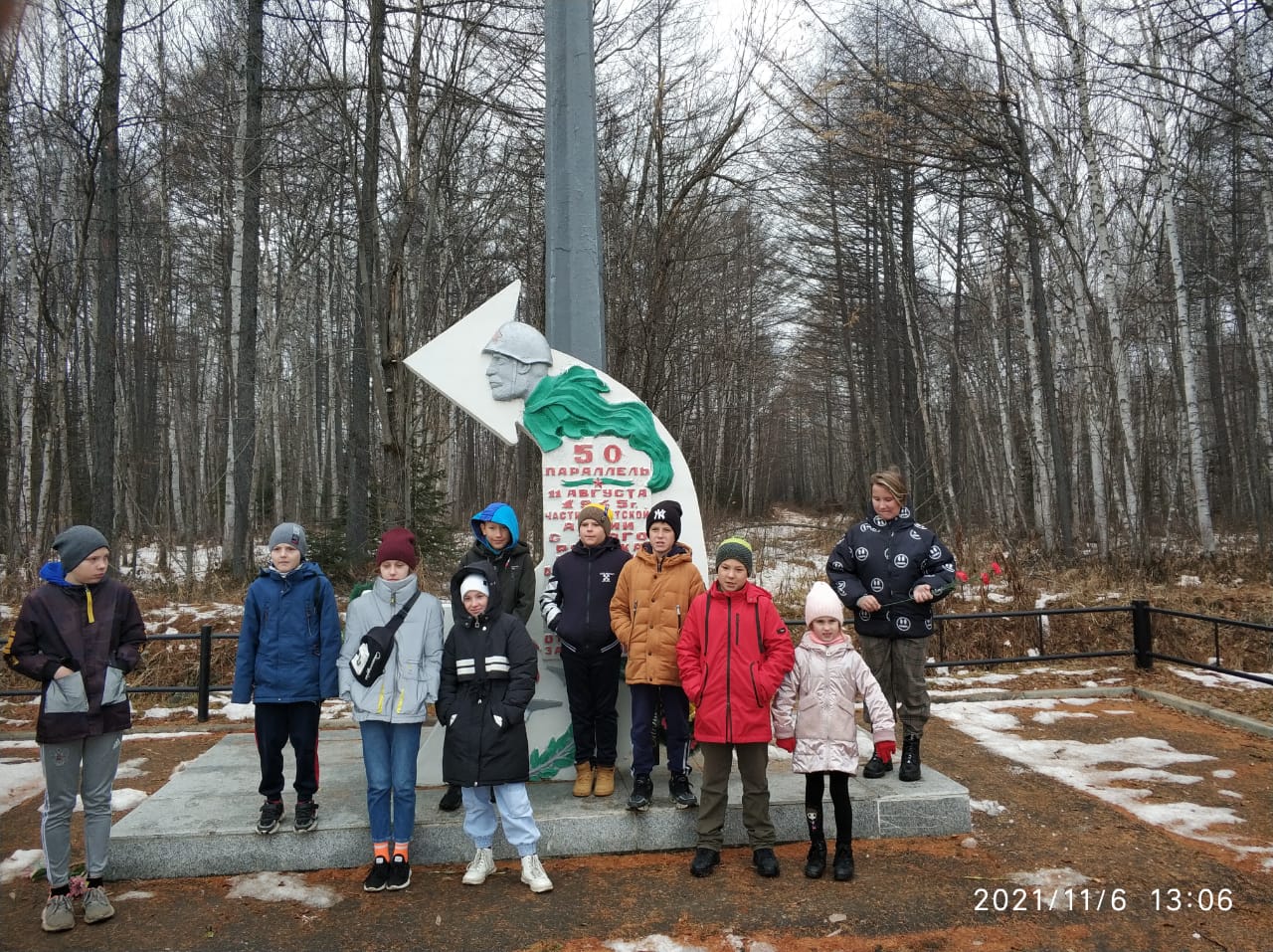 фото №2 волонтёры на мероприятии, игра по событиям Русско-японской войны.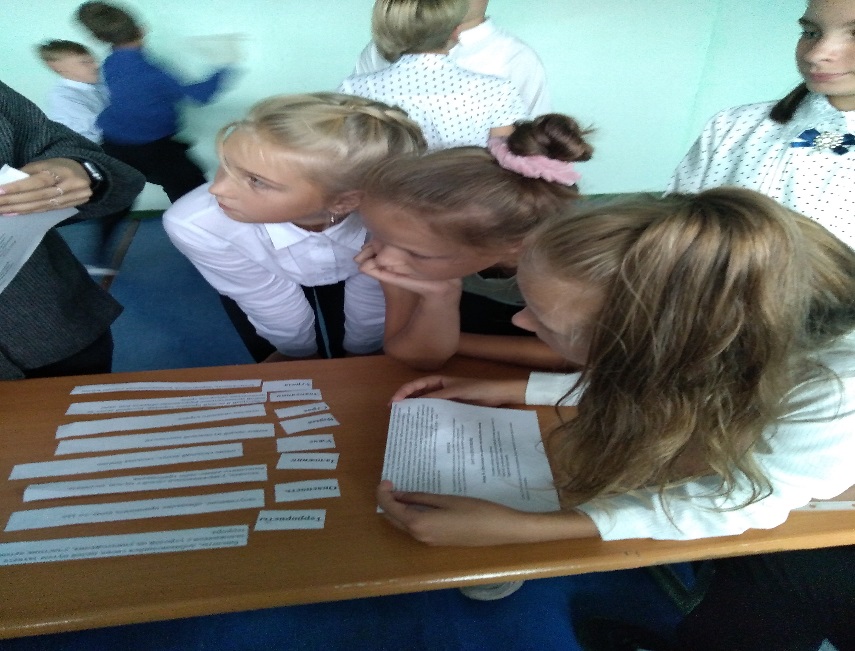 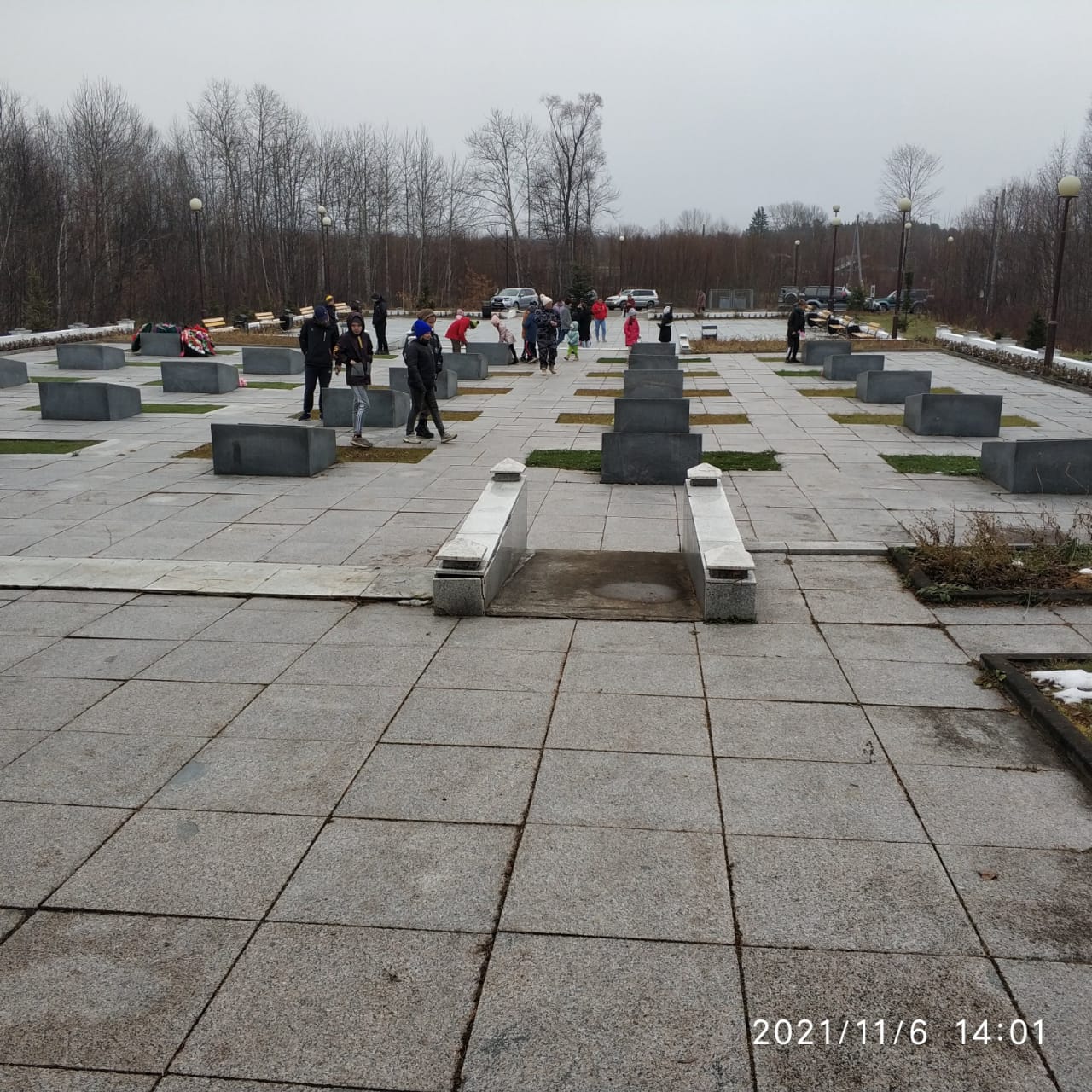 Фото № 3. Территория мест захоронений после благоустройства.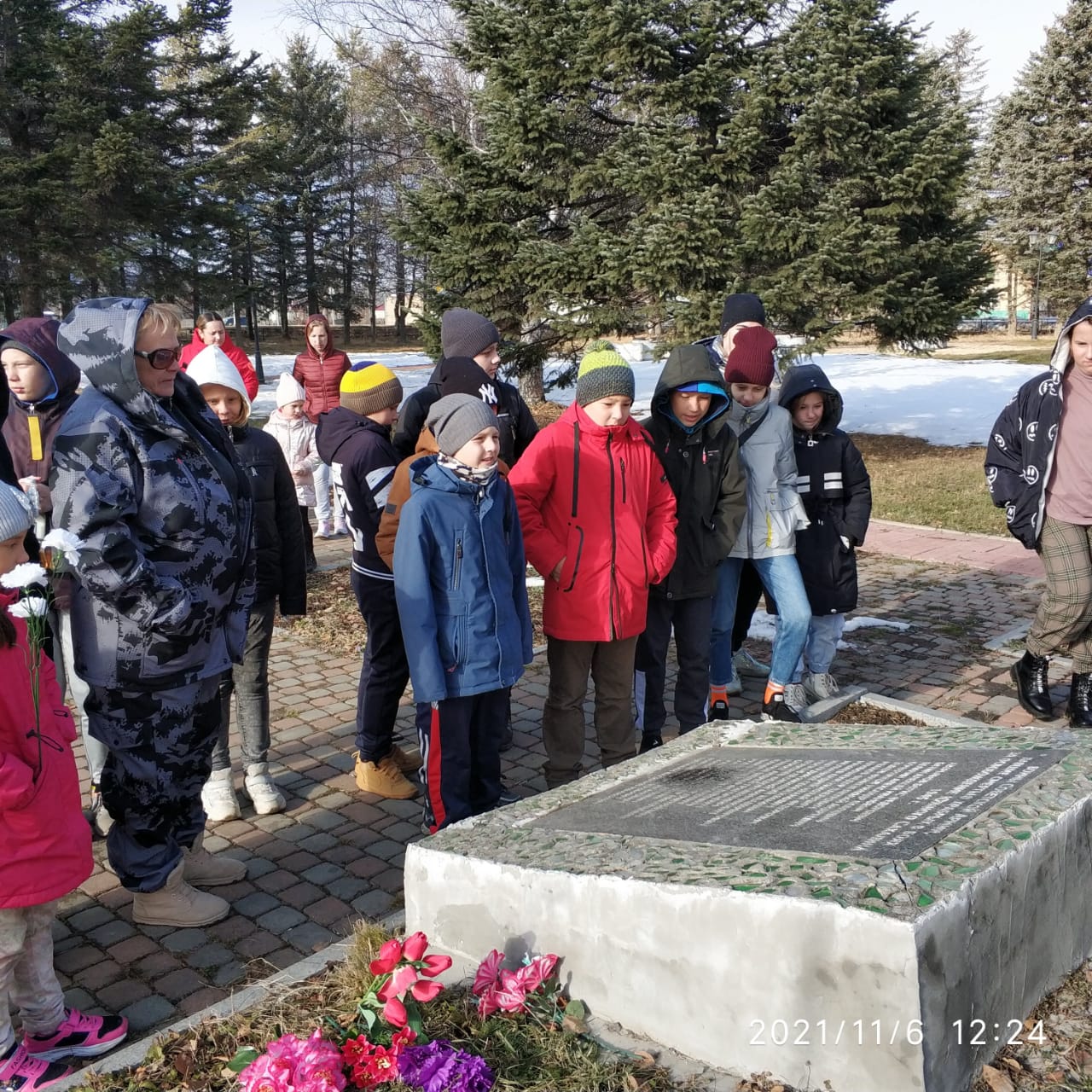 Фото № 4. Посещение памятника погибшим в селе Онор.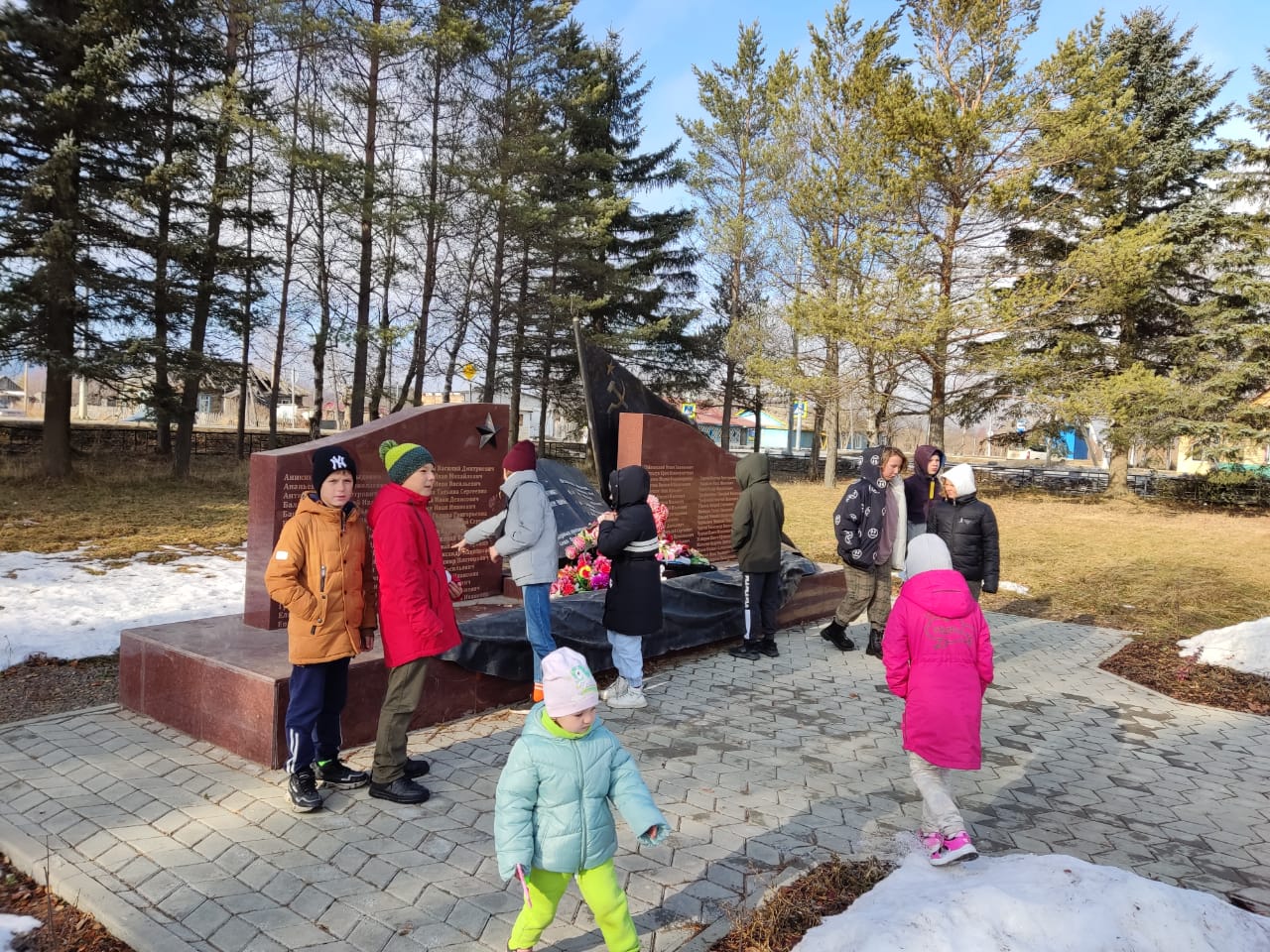 Фото № 5. Возложение цветов к обелиску в селе Онор. Название проекта «Благоустройство воинских захоронений»ОрганизацияМуниципальное бюджетное общеобразовательное учреждение средняя общеобразовательная школа № 6, 694420, г. Александровск-Сахалинский, ул. Цапко, д.4384243443277, 6alsah-school.ruАвторыВолонтёрский отряд «Прометей»Руководители проекта: Шаталова Алена Сергеевна, Морозова Ирина ВикторовнаЦель проектаВоспитание у школьников чувства гордости за героическое прошлое своей страны через любовь к природе родного края. Воспитание у детей и подростков патриотизма, осознания      своей сопричастности с историей страны. Воспитание у молодого поколения чувства нравственного долга перед памятью павших Российских воинов, формирование активной гражданской позиции обучающихся.Развитие общественной активности учащихся, вовлечение детей и подростков в социально значимые дела и инициативы, овладение ими практических навыков участия и проведения районных, краевых и Всероссийских патриотических акций. Задачи проекта- выполнение конкретных работ по облагораживанию территории мемориалов и поддержание на них порядка и чистоты.- формирование исторической памяти; - развитие познавательного интереса, мотивации и любознательности;- сбор информации по участникам В.О.войны - привлечь молодое поколение к работе по озеленению и благоустройству памятников и мест захоронений участников ВОВ, а также к участию в трудовых десантах и субботниках по благоустройству памятников и прилегающей территории.Целевая аудитория проектаобучающиеся МБОУ СОШ № 6, родительская общественностьПериод реализации проекта С 3.09.2021 по 6.11.2021География проектаг. Александровск-Сахалинский до пгт. СмирныхКраткое описание механизма реализации проектаПроект реализовывался в три этапа:В подготовительный этап вошло проведение урока мужества, посвящённого празднованию Дня воинской славы России 3 сентября. На мероприятии детям было рассказано о том, что именно на островной земле отгремели последние залпы страшной войны. Дети узнали о том, что свои жизни отдали 2 тысячи бойцов Красной армии и благодаря этим героям появилась Сахалинская область в современных границах. Также дети просмотрели фильм «50 параллель». С помощью данного этапа ребята узнали о том, какие события происходили на Сахалинской земле. Далее, было решено организовать встречу с краеведом, который рассказал ребятам обо всех памятниках боевой славы, расположенных от г. Александровска-Сахалинского до пгт. Смирных. У детей появилось желание посетить эти памятники и благоустроить их там, где это возможно. На втором этапе при содействии родителей учеников и неравнодушных жителей нашего города нами был совершён автопробег по местам боевой славы до посёлка Смирных. Нами совершались остановки возле всех памятников, имеющих отношение к событиям 1945г. С нами выезжал краевед Г.Н. Смекалов, который рассказал о всех тех людях, которые защищали Сахалинскую область от японских захватчиков. Также поделился историей своей семьи, которая принимала участие в тех событиях. После рассказа краеведа ребята вместе с родителями и учителями убирали территории памятников от всевозможного мусора, благоустраивали территории памятников и возлагали цветы погибшим. Затем была организована экскурсия в музей боевой славы, находящийся в пгт. Смирных. Там у нас появилась возможность увидеть своими глазами настоящие орудия, предметы той войны, которые были найдены при раскопках. Заключительным этапом проекта осенью 2021 года мы с ребятами приняли участие в акции, объединившей маленьких жителей, которые чтят подвиги предков, «Живая память Великой победы». Дети рассказали стихотворения о войне, о подвиге солдат, о радости победы. Чувства гордости, любви к Родине, уважение к героям войны настолько ярко отражены в эти моменты в глазах ребят.Но самое главное, что наши ученики стали примером экологического и патриотического воспитания как для детей, так и для взрослых.Достигнутые результаты проектаВ рамках реализации проекта были достигнуты следующие результаты:Качественные результаты:увеличение числа облагороженных памятников;        совершенствование работы молодёжных организаций экологической направленности;        увеличение числа молодёжи, вовлечённой в социальный проект;        организация социально-значимой общественной деятельности молодёжи;        комплексный подход к воспитанию гражданственности, патриотизма, экологической культуры, трудовому воспитанию;        создание условий для возможной организации процесса совместного времяпрепровождения молодёжи, способствующего их духовному сближению, рождении общих интересов и увлечений.Ребята выполнили все поставленные задачи. На сегодняшний день проект полностью реализован. Привлечённые партнёры проектаСпонсорские средства родителей и учителей. Также партнёром нашего проекта стал на общественных началах известный сахалинский краевед Г.Н. Смекалов.Мультипликативность (тиражируемость) проектаИнформация о ходе реализации проекта размещалась в социальных сетях школы.Приложения (активные ссылки на социальные сети о реализации проекта, видео и фотографии событий-